DETRAN/AM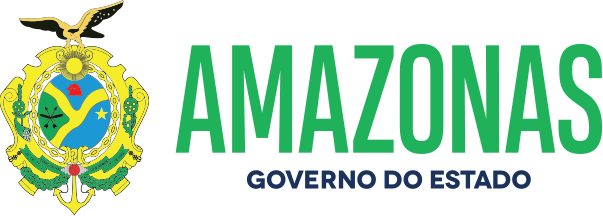 ESPÉCIE: Edital de Notificação de Imposição de Penalidade Nº 24/2022. O DETRAN/AM, fundamentado no caput do art. 282 da Lei 9.503, de 23.09.97, consubstanciado com a Resolução 619/16 do CONTRAN e no princípio constitucional do contraditório da CF; Considerando as reiteradas tentativas de entrega de Notificações de Imposição de Penalidade por infração de trânsito por meio postal; NOTIFICA que foram lavradas autuações cometidas pelos veículos de propriedade dos abaixo relacionados, facultando a efetivar Recurso em 1ª instância na JARI no prazo de quinze dias, a contar da data da publicação do presente edital, podendo ser adquirido o formulário para Recurso no site do DETRAN/AM. Da decisão da JARI caberá Recurso em 2ª instância junto ao CETRAN/AM na forma do art. 288/289 do CTB.Manaus, 11 de março de 2022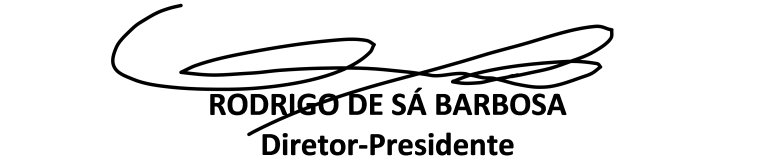 NºPlacaNº do AutoCódigo daInfraçãoData daAutuaçãoData do Recurso1 JXX-9D31TD-00224912 663-7/1 05/12/21 11/04/222 NOM-9040TD-00220239 504-5/0 16/11/21 11/04/223 NOR-2596TD-00229765 659-9/2 06/12/21 11/04/224 NOR-2596TD-00229767 640-8/0 06/12/21 11/04/225 NOR-2596TD-00229768 734-0/0 06/12/21 11/04/226 JXV-1309TD-00222423 501-0/0 10/12/21 11/04/227 PHQ-3506AI-00370248 501-0/0 30/11/21 11/04/228 PHD-5678TD-00225129 518-5/2 17/12/21 11/04/229 NOK-5006TD-00149676 663-7/2 23/12/21 11/04/2210 JXF-1498TD-00221752 501-0/0 23/12/21 11/04/2211 JXF-1498TD-00221753 659-9/2 23/12/21 11/04/2212 NOX-8733TD-00228812 734-0/0 24/12/21 11/04/2213 NOX-8733TD-00228813 660-2/0 24/12/21 11/04/2214 OAC-5978TD-00219129 672-6/1 26/12/21 11/04/2215 OAJ-1036TD-00232823 608-4/3 26/12/21 11/04/2216 OAH-9H79TD-00232937 703-0/1 30/12/21 11/04/2217 NOP-6352TD-00232939 703-0/1 30/12/21 11/04/2218 QZD-7D07TD-00230565 663-7/1 31/12/21 11/04/2219 OAH-1482TD-00228325 501-0/0 31/12/21 11/04/2220 PHD-8440TD-00230869 659-9/2 01/01/22 11/04/2221 PHK-9063TD-00233708 685-8/0 01/01/22 11/04/2222 QZL-2C88TD-00222085 659-9/2 17/12/21 11/04/2223 NPB-3439TD-00232110 721-8/0 21/12/21 11/04/2224 JXD-6015TD-00231305 607-6/0 23/12/21 11/04/2225 NOO-4126TD-00233404 703-0/1 02/01/22 11/04/2226 OAG-5904TD-00230758 659-9/2 04/01/22 11/04/2227 PHV-0028TD-00230767 660-2/0 04/01/22 11/04/2228 OAA-8G30TD-00230424 659-9/2 05/01/22 11/04/2229 NAL-5908TD-00227414 703-0/1 20/11/21 11/04/2230 OOM-8267TD-00227915 663-7/1 27/11/21 11/04/2231 QZE-2A85TD-00227127 520-7/0 07/01/22 11/04/2232 NOS-2894TD-00218657 501-0/0 24/09/21 11/04/2233 PHP-7J62TD-00231694 672-6/1 21/12/21 11/04/2234 NOI-9673TD-00232133 660-2/0 21/12/21 11/04/2235 PHJ-9133TD-00226865 703-0/1 24/12/21 11/04/2236 PHY-2F74TD-00230532 672-6/1 26/12/21 11/04/2237 QZA-8H97TD-00228624 501-0/0 26/12/21 11/04/2238 QZA-8H97TD-00228625 663-7/1 26/12/21 11/04/2239 QZA-8H97TD-00228626 703-0/1 26/12/21 11/04/2240 QZA-8H97TD-00228627 734-0/0 26/12/21 11/04/2241 QZA-8H97TD-00228628 663-7/2 26/12/21 11/04/2242 QZA-8H97TD-00228629 658-0/0 26/12/21 11/04/2243 OAN-4C21TD-00230305 672-6/1 20/12/21 11/04/2244 PHE-8J03TD-00231811 703-0/1 22/12/21 11/04/2245 NOR-1079TD-00230823 518-5/2 22/12/21 11/04/2246 PHT-8A87TD-00231736 518-5/2 25/12/21 11/04/2247 OJR-7G84TD-00232410 518-5/2 25/12/21 11/04/2248 OAI-7464TD-00231866 703-0/1 26/12/21 11/04/2249 QZG-1A67TD-00231871 703-0/1 26/12/21 11/04/2250 QZI-3G88TD-00231876 703-0/1 26/12/21 11/04/2251 QZC-9J95TD-00228630 501-0/0 26/12/21 11/04/2252 QZC-9J95TD-00228631 734-0/0 26/12/21 11/04/2253 OAD-9972TD-00222457 583-5/0 26/12/21 11/04/2254 JXS-0608TD-00212161 501-0/0 26/12/21 11/04/2255 JXS-0608TD-00212162 511-8/0 26/12/21 11/04/2256 QZS-3I47TD-00232912 703-0/1 26/12/21 11/04/2257 PHA-8378TD-00221200 659-9/2 29/12/21 11/04/2258 QZR-7G56TD-00226890 703-0/1 01/01/22 11/04/2259 QZS-8D26TD-00226891 703-0/1 01/01/22 11/04/2260 PHQ-0990TD-00230873 659-9/2 01/01/22 11/04/2261 NOY-7261TD-00234619 703-0/1 08/01/22 11/04/2262 PHH-1B80TD-00149693 659-9/2 07/01/22 11/04/2263 PHI-4929TD-00226118 659-9/2 08/01/22 11/04/2264 QZE-9I25TD-00230599 703-0/1 08/01/22 11/04/2265 OAC-8784TD-00225175 501-0/0 09/01/22 11/04/2266 OAC-8784TD-00225176 659-9/2 09/01/22 11/04/2267 OAC-8784TD-00225177 672-6/1 09/01/22 11/04/2268 PHH-4C15TD-00233781 734-0/0 09/01/22 11/04/2269 JXB-8434TD-00232205 659-9/2 09/01/22 11/04/2270 PHG-6842TD-00231573 503-7/1 11/01/22 11/04/2271 NOX-3580TD-00234154 663-7/1 11/01/22 11/04/2272 NOP-7182TD-00225488 501-0/0 11/01/22 11/04/2273 QZZ-8A18TD-00228647 664-5/0 12/01/22 11/04/2274 NOI-7869TD-00224074 659-9/2 12/01/22 11/04/2275 NOO-2586TD-00228652 655-6/3 12/01/22 11/04/2276 JXI-4403TD-00231442 659-9/2 13/01/22 11/04/2277 QZV-8E26TD-00231444 501-0/0 13/01/22 11/04/2278 PHX-6C74TD-00235259 501-0/0 13/01/22 11/04/2279 PHX-6C74TD-00235260 734-0/0 13/01/22 11/04/2280 PHI-8549TD-00235266 501-0/0 13/01/22 11/04/2281 PHI-8549TD-00235267 659-9/2 13/01/22 11/04/2282 OAF-1754TD-00235268 663-7/1 13/01/22 11/04/2283 OAF-1754TD-00235269 734-0/0 13/01/22 11/04/2284 NOL-1931TD-00233645 504-5/0 13/01/22 11/04/2285 QZT-5B66TD-00230092 665-3/1 12/01/22 11/04/2286 PHC-6007TD-00233250 506-1/0 03/01/22 11/04/2287 QZA-9J63TD-00234886 757-9/0 16/01/22 11/04/2288 QZJ-7A86TD-00234889 734-0/0 16/01/22 11/04/2289 JWN-7104TD-00234178 518-5/2 16/01/22 11/04/2290 JWR-2848TD-00234182 734-0/0 16/01/22 11/04/2291 JWR-2848TD-00234183 672-6/1 16/01/22 11/04/2292 QZV-5F88TD-00236307 516-9/1 16/01/22 11/04/2293 NUI-7E65AI-00380237 703-0/1 09/01/22 11/04/22